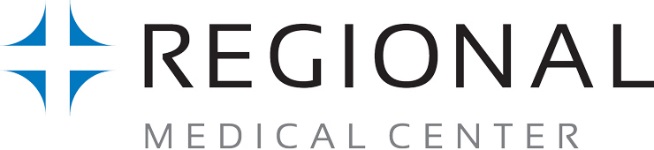 FOR IMMEDIATE RELEASECONTACT: Bev Mikalonis, VP of Marketing & Communications408-729-2809-OfficeBev.mikalonis@hcahealthcare.comRegional Medical Center of San Jose Announces Appointment of Ken West as the New Chief Operating OfficerSan Jose, CA-(January 8, 2018) Regional Medical Center of San Jose is pleased to announce that Kenneth M. West, FACHE has accepted the position of Chief Operating Officer at Regional Medical Center of San Jose, effective February 5th. In his role, West will be overseeing a number of ancillary and support services departments.West has held leadership positions with HCA (Hospital Corporation of America) for the past ten years. He recently served as Vice President, Chief Operating Officer and Ethics & Compliance Officer at Medical Center of Trinity, a 288- bed HCA facility in Trinity Florida. Prior to his role at Trinity, West served in administrative positions at Chippenham & Johnston-Willis Medical Center in Richmond, Virginia and Sportsylvania Regional Medical Center in Fredericksburg, VA.   He brings a wealth of experience in both hospital service line development and operations.  “We are delighted that Ken has agreed to join Regional Medical Center of San Jose as Chief Operating Officer and as part of our executive team,” says Interim President and CEO Michael Carter. “With his HCAexperience and broad industry knowledge, I’m confident that Ken is a great fit for this position. We are happy to welcome him to our team.”  Ken is a native of Ponchatoula., Louisiana. He earned his Bachelor of Science Degree from Louisiana State University, and a Master’s of Science degree in Health Systems Administration at Georgetown University in Washington D.C.  He and his wife Erica are relocating to San Jose and are expecting their first child this May.  “ I’m extremely excited to join the team at Regional Medical Center of San Jose and relocate my growing family to the San Jose & Silicon Valley community, “ says West. “ The organization’s scope and capabilities have successfully served   its community and I look forward to continuing that legacy and commitment.”    We look forward to welcoming Ken to Regional Medical Center of San Jose and to our community. About Regional Medical Center of San Jose Regional Medical Center of San Jose is a Level II designated Trauma Center staffed by in-house specialists 24/7/365. The hospital provides a host of technologically advanced services including Cardiovascular, Neuro, Orthopedic, General Surgery, Interventional Pulmonology, along with multi-organ Cancer Care, and Women’s Services. Regional holds Joint Commission advanced certification as a Comprehensive Stroke Center and a Get with the Guidelines- Stroke Gold Plus Performance Achievement Award from the American Heart Association/American Stroke Association. It is a certified Chest Pain Center, county-designated STEMI (heart attack) Receiving Center, designated Lung Cancer Screening Center, a member of Extracorporeal Life Support Organization (ECMO) and is certified by The Joint Commission in Sepsis care. For more information, visit: www.regionalmedicalsanjose.com.